12.01.21LO: I can calculate the area of rectangles.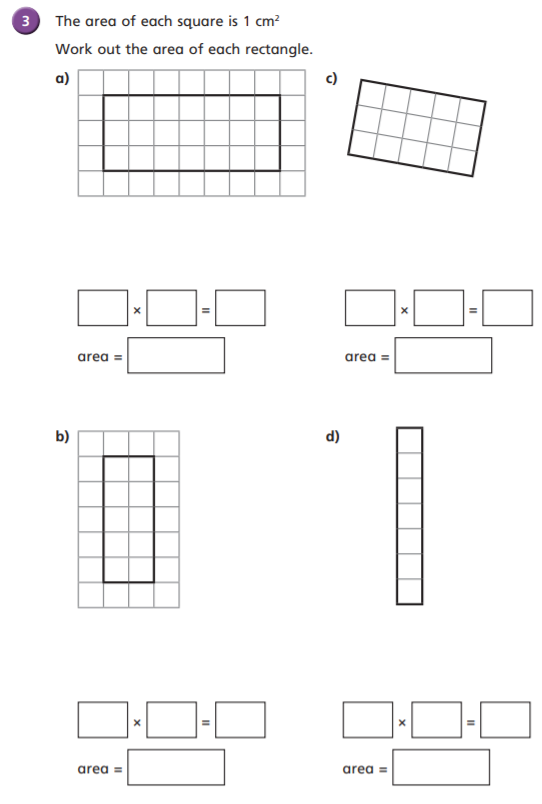 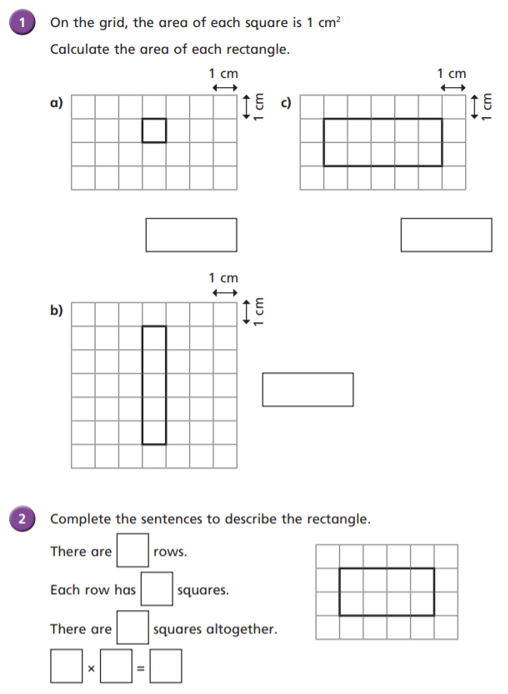 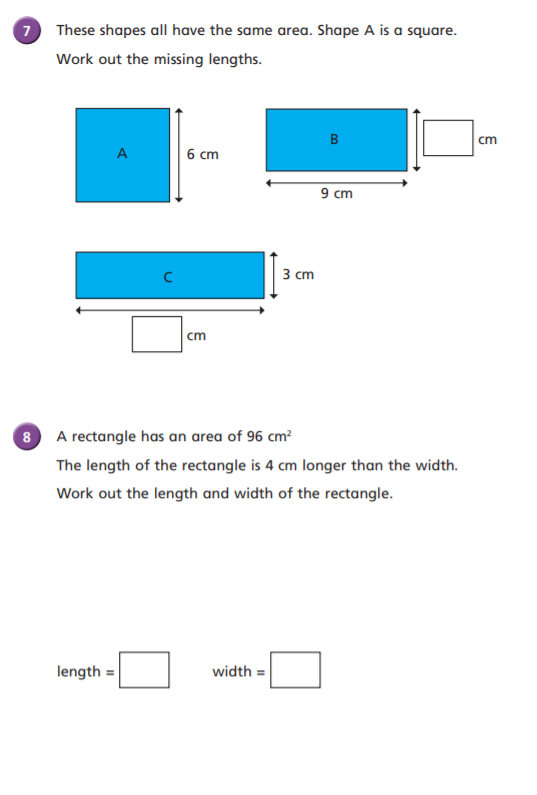 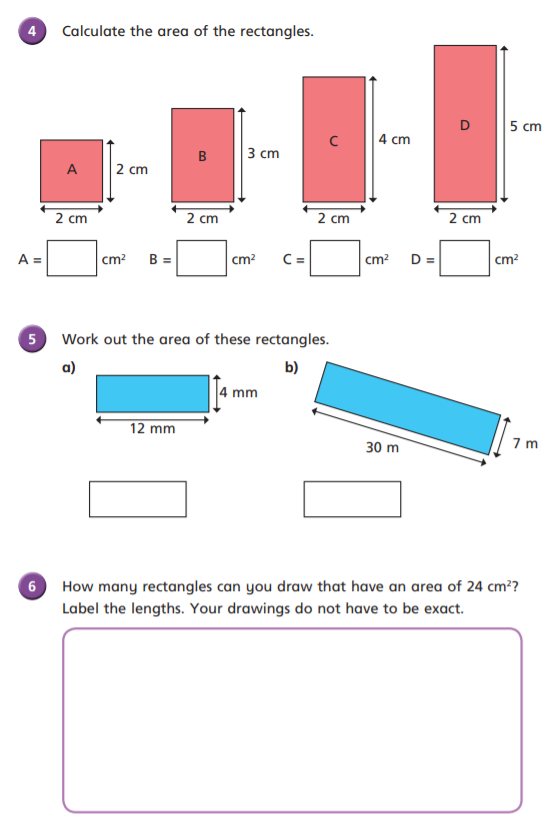 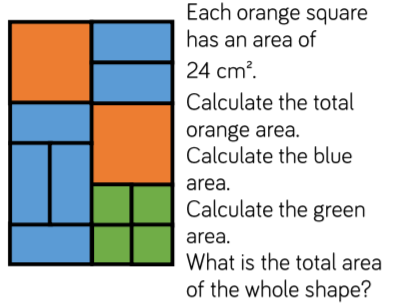 